Convertir a grados centígrados:20 K	b. – 100 °FConvertir a °F:80 °C  	b. -10°CConvertir a K:300 °CPara cada caso indica la clase de cambio físico (Fusión, Solidificación, Vaporización, Condensación, Sublimación progresiva, Sublimación regresiva):El derretimiento de un heladoEl ubicar agua líquida en la neveraEl convertir agua gaseosa en agua solida El pasar agua líquida a agua gaseosaRealizar la configuración electrónica para cada átomo según el número atómico:Z=3		b. Z =8		c. Z = 15Indica si la sustancia es un compuesto o elemento químico:SO3	   	b. H	c. Ba		d. CaOIndica para cada caso la clase de mezcla (mezcla homogénea o mezcla heterogénea):Agua y alcoholGasolina, petróleo, acpmJugo de maracuyá Ensalada de frutasGaseosa coca – colaIndica para cada caso la clase de enlace químico que se  forma (Enlace iónico o covalente):HCl		b. NaBrHallar los pesos atómicos de las sustancias cuyas fórmulas químicas son:HNO3	b. NaOH		c. H2SO4		d. HClCuál es el grupo funcional de las siguientes sustancias:Óxidos 	b. Ácidos 	c. BasesCompleta la siguiente tabla: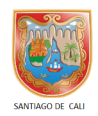 TALLER DE QUÍMICA  - SUPERACIÓNTALLER DE QUÍMICA  - SUPERACIÓNTALLER DE QUÍMICA  - SUPERACIÓNTALLER DE QUÍMICA  - SUPERACIÓN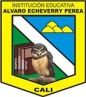 I.E. ALVARO ECHEVERRY PEREA CODIGOVERSIONFECHAPAGINACIONI.E. ALVARO ECHEVERRY PEREA FO.M.GA.25011 DE 1I.E. ALVARO ECHEVERRY PEREA Docente: MSc. Walter Spencer Viveros Docente: MSc. Walter Spencer Viveros Docente: MSc. Walter Spencer Viveros Estudiante 1:-----------------------------------------Estudiante 1:-----------------------------------------Estudiante 1:-----------------------------------------Sustancia: Símbolo  AZPeneNa2312Ca202010188